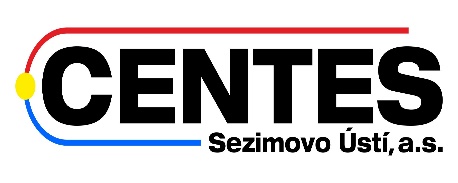 Dr.E Beneše 21/639101 Sezimovo ÚstíE-mail: 	info@centes-su.cz	www.centes-su.czVáš dopis/značka			naše značka		 vyřizuje/telefon		       Sezimovo Ústí I							Kudrna/398998788	       	17.1.2022			Věc: 	Cena tepelné energie pro rok 2022 a následující roky	Vážený odběrateli tepelné energie v Sezimově Ústí 2 .Od 1.1.2022 je platné „Cenové rozhodnutí ERÚ č.4/2021 z 16.9.2021“. Energetický regulační úřad (ERÚ) zde vydává nové a přísnější podmínky pro regulaci ceny tepelné energie od 1.1.2022. Z tohoto důvodu u dodavatele CENTES Sezimovo Ústí,a.s. dochází ke změnám kalkulací cen tepelné energie od 1.1.2022. Cena tepla je stanovena jako předběžná a aktualizována odpovídajícími údaji vždy k 31.12. daného účtovacího roku. CENTES Sezimovo Ústí, a.s. zrušil  cenovou kalkulaci platnou pro rodinné domy ( kalkulace 3.2 a 3.3.) z důvodu platnosti nových cenových předpisů. Tato kalkulace bude nahrazena kalkulací 3 (stanice dodavatele) a kalkulací 4 (stanice odběratele).Ceny tepelné energie budou na příslušný kalendářní rok schváleny jediným akcionářem a zveřejněny na webové stránce společnosti: www.centes-su.cz.Součástí tohoto dopisu je nová „Dohoda o ceně a platebních podmínkách a odběrovém diagramu“ na rok 2022 a roky následující, jako příloha k platné Kupní smlouvě o dodávce a odběru tepelné energie.  V „Dohodě o ceně a platebních podmínkách a odběrovém diagramu“ budou stanoveny měsíční platby za dodávku tepla  rozdělené na měsíce dle výše roční objednávky  od odběratele.S pozdravemIng. Jaroslav Kudrna v.r.Člen představenstva